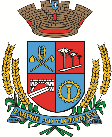 Estado do Rio Grande do SulCâmara de Vereadores de Getúlio VargasBoletim Informativo Nº. 001/2020Sessão Ordinária do dia 6 de fevereiro de 2020, às 18h30, realizada na sede do Poder Legislativo, na Sala das Sessões Engenheiro Firmino Girardello, sob a Presidência do Vereador Domingo Borges de Oliveira, secretariado pelo Vereador Aquiles Pessoa da Silva, 1º Secretário, com presença dos Vereadores: Deliane Assunção Ponzi, Dinarte Afonso Tagliari Farias, Elias Lopes da Silva, Eloi Nardi, Jeferson Wilian Karpinski, Paulo Cesar Borgmann e Vilmar Antonio Soccol.PROPOSIÇÕES EM PAUTAPedido de Providências nº 001/2020 de 04- 02-2020 - Vereadora Deliane Assunção Ponzi - Solicita que sejam feitas melhorias nas condições de trafegabilidade, operação tapa buracos e melhor estruturação da ponte existente na Rua Guilherme Doege, bairro São José.APROVADO POR UNANIMIDADEPedido de Providências nº 002/2020 de 04-02-2020 - Bancada do MDB - Solicita que seja feita uma operação tapa buracos na Rua João Carlos Machado, no trecho compreendido entre as Ruas Alexandre Bramatti e Luiz Bergamini.APROVADO POR UNANIMIDADEPedido de Providências nº 003/2020 de 04-02-2020 – Vereador Elias Lopes da Silva - Solicita a construção de uma boca de lobo na Rua Arcibaldo Somenzi, esquina com a Rua José Cortesi, bem como a limpeza da boca de lobo já existente na esquina acima (nas proximidades da igreja).APROVADO POR UNANIMIDADEProjeto de Lei nº 001/2020 de 27-01-2020 - Executivo Municipal – Autoriza o Poder Executivo Municipal a abrir no Orçamento Programa de 2020, um Crédito Especial no valor de R$ 59.000,00 (cinquenta e nove mil reais), destinados a manutenção do Incentivo à Atenção Básica – PIES.APROVADO POR UNANIMIDADEProjeto de Lei nº 002/2020, de 27-01-2020 - Executivo Municipal - Inclui nova Ação no Anexo de Programas, Objetivos e Metas da Administração do PLANO PLURIANUAL (PPA), Lei Municipal nº. 5.274/17 e na Relação Cadastral de Ações de Governo das DIRETRIZES ORÇAMENTÁRIAS (LDO),  Lei Municipal nº. 5.558/19, na Secretaria Municipal de Desenvolvimento Econômico.APROVADO POR UNANIMIDADEProjeto de Lei nº 003/2020 de 27-01-2020, Executivo Municipal - Autoriza o Poder Executivo Municipal, abrir um Crédito Especial, no valor de R$ 31.481,00 (trinta e um mil, quatrocentos e oitenta e um reais), destinado a apoiar as Cadeias Produtivas e Fomento Agropecuário.APROVADO POR UNANIMIDADEProjeto de Lei nº 004/2020 de 27-01-2020, Executivo Municipal - Inclui nova Ação no Anexo de Programas, Objetivos e Metas da Administração do PLANO PLURIANUAL (PPA), Lei Municipal nº. 5.274/17 e na Relação Cadastral de Ações de Governo das DIRETRIZES ORÇAMENTÁRIAS (LDO),  Lei Municipal nº. 5.558/19, na Secretaria Municipal de Saúde e Assistência Social.APROVADO POR UNANIMIDADEProjeto de Lei nº 005/2020 de 27-01-2020 - Executivo Municipal - Autoriza o Poder Executivo Municipal a abrir no Orçamento Programa de 2020, um Crédito Especial no valor de R$ 20.000,00 (vinte mil reais), destinados a  implantação do Centro de Atenção Psicossocial CAPS I (RAPS/CRACK).APROVADO POR UNANIMIDADEProjeto de Lei nº 006/2020 de 27-01-2020 - Executivo Municipal - Autoriza o Poder Executivo Municipal a abrir no Orçamento Programa de 2020, um Crédito Especial no valor de R$ 117.405,22 (cento dezessete mil, quatrocentos e cinco reais e vinte e dois centavos), destinados ao incremento temporário ao Custeio dos Serviços de Atenção Básica, no âmbito do Piso da Atenção Básica – PAB FIXO do Município de Getúlio Vargas RS.APROVADO POR UNANIMIDADEProjeto de Lei nº 007/2020 de 27-01-2020 - Executivo Municipal - Altera dispositivos da Lei nº 5.033/15, que autorizou o Poder Executivo Municipal a firmar Convênio, conceder Cessão de Uso de Veículo Ambulância e equipamentos que integram o  Programa Salvar/Samu/RS, e repassar verbas ao Hospital São Roque.APROVADO POR UNANIMIDADEProjeto de Lei nº 008/2020 de 27-01-2020 - Executivo Municipal - Autoriza o Poder Executivo Municipal a efetuar o custeio do contrato de Prestação de Serviços com o Instituto de Previdência do Estado do Rio Grande  do Sul- IPERGS, dispõe  sobre a forma de custeio e dá outras providências.APROVADO POR UNANIMIDADEProjeto de Lei nº 009/2020 de 30-01-2020 - Executivo Municipal - Autoriza o Poder Executivo Municipal a efetuar a contratação de 01 (uma) Servente, em caráter temporário de excepcional interesse público.APROVADO POR UNANIMIDADEProjeto de Lei nº 010/2020 de 30-01-2020 - Executivo Municipal - Autoriza o Poder Executivo a firmar convênio com a Empresa Brasileira de Correios e Telégrafos para agência de correios.APROVADO POR UNANIMIDADEProjeto de Lei nº 011/2020  de 30-01-2020, Executivo Municipal - Autoriza o Poder Executivo Municipal a efetuar a contratação de 02 (dois) Operadores de Máquinas, em caráter temporário de excepcional interesse público.APROVADO POR UNANIMIDADEProjeto de Lei nº  012/2020 de 30-01-2020 - Executivo Municipal - Autoriza o Poder Executivo Municipal a efetuar a contratação de 01 (um) Motorista, em caráter temporário de excepcional interesse público.APROVADO POR UNANIMIDADEProjeto de Lei nº 013/2020 de 31-01-2020 - Executivo Municipal - Autoriza o Poder Executivo Municipal a efetuar a contratação de 01 (um) Professor  de Pedagogia, em caráter temporário de excepcional interesse público.APROVADO POR UNANIMIDADEIndicação nº  001/2020 de 04-02-2020 - Vereador Paulo Cesar Borgmann - Sugere ao Executivo Municipal a instalação de hidrantes subterrâneos nas comunidades do interior, nas saídas das caixas d’água.APROVADO POR UNANIMIDADEMoção nº  001/2020 de 04-02-2020 - Vereador Paulo Cesar Borgmann – Solicita que seja manifestado pesar pelo falecimento do Senhor Osvaldo Sachetti. APROVADO POR UNANIMIDADECOMUNICADOSO horário de atendimento ao público na Casa é de segunda a sexta-feira, das 7h30min às 13h30min, sem fechar ao meio dia. As próximas Sessões Ordinárias de fevereiro acontecem nos dias 13 e 20, às 18h30min, na Sala das Sessões Engenheiro Firmino Girardello, na Câmara de Vereadores. Participe!Para maiores informações acesse:www.getuliovargas.rs.leg.brGetúlio Vargas, 7 de fevereiro de 2020Domingo Borges de OliveiraPresidente